泉州市2021届高中毕业班质量监测（二）化学试题参考答案及评分细则总说明：1．本答案及评分说明供阅卷评分时使用，考生若写出其他正确答案，可参照本说明给分。 2．化学方程式（包括离子方程式、电极反应式等）中的化学式、离子符号写错，不得分；化学式、离子符号书写正确，但未配平、“↑”“↓”未标、必须书写的反应条件未写（或写错）等化学用语书写规范错误的，每个化学方程式累计扣1分。3．化学专用名词书写错误均不得分。1～5 DABAB   		6～10 CBDAB 		11～14 BCCD15．（15分）（1）圆底烧瓶                                                       （1 分）（2）排尽装置中的空气                                                （2分）（3）K3， K2                                                （各1分，共2分）Na2SO3＋H2SO4（浓）Na2SO4＋H2O＋SO2↑                       （2分）（4）①a                                                             （2分）     ②SO2 ＋ 4I－＋4H+＝2I2 ＋S↓＋2H2O                              （2分）萃取碘单质，隔绝空气防止被氧化                                 （2分）（5）防止倒吸                                                        （2分）16．（14分）（1）CO2 + AlO + H2O＝Al(OH)3↓+HCO                              （2分）（2）2   3H2SO4    1     2     2     1 O2↑    4H2O                   （2分）（3）Fe(OH)3、Al(OH)3      （2分）（4）①H2SO4 （或硫酸、硫酸溶液）    （2分）   ② C                              （2分）（5）①使用Na2CO3溶液碱性太强，易生成Co(OH)2沉淀。（或易使Li2CO3含Co(OH)2杂质）                                                              （2分）②c(Co2+)= Ksp(CoCO3)/c(CO)=1×10−13/3.5×10−5<1×10−5 (mol·L−1)，“沉钴”反应完全。（2分）17．（14分）（1）－124.38                                                      （2分）（2）①90.2                                                        （2分）②580℃左右时，异丁烯达到最大收率接近60%，温度继续升高，反应的副产物也增多，会导致异丁烯选择性下降，且收率变化不大，造成成本增加。      （2分）（3）①                                                       （2分）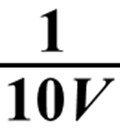 ②＞                                                            （2分）（4）0.01                                                            （2分）＞                                                               （2分）18．（15分）（1）[Ar]3d24s2                                                       （2分）（2）O、Cl、C、Ti                                                   （2分）（3）N2                                                                                            （1分）  2p                                                              （2分）（4）3d轨道与4s轨道能量较接近（或采用d3s杂化比sp3杂化能量更低）   （2分）（5）SiCl4与TiCl4均为分子晶体，结构相似，SiCl4的相对分子质量较小，分子间作用力较弱，沸点较低。                                                   （2分）（6）3                                                               （2分）                                                          （2分）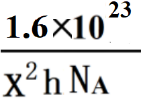 19．（15分）（1）对硝基苯甲酸（或4—硝基苯甲酸）                                 （2分）（2）酸性高锰酸钾溶液                                                 （2分）（3）还原反应、取代反应                                    （各1分，共2分）（4）                         （2分）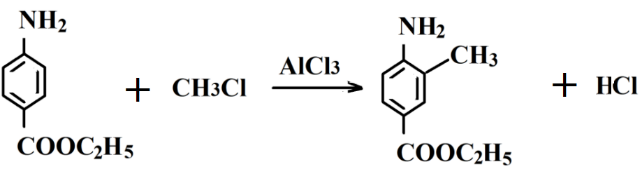 （5）5                                                               （2分）（6）                                          （2分）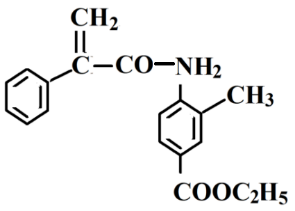 （7）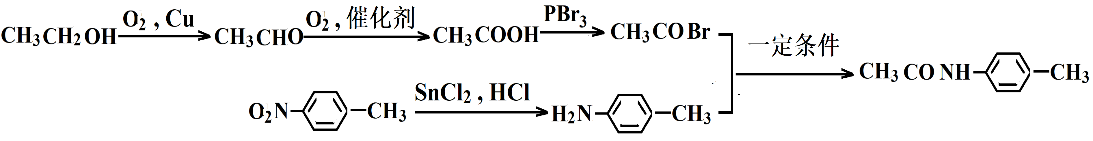 （2分）